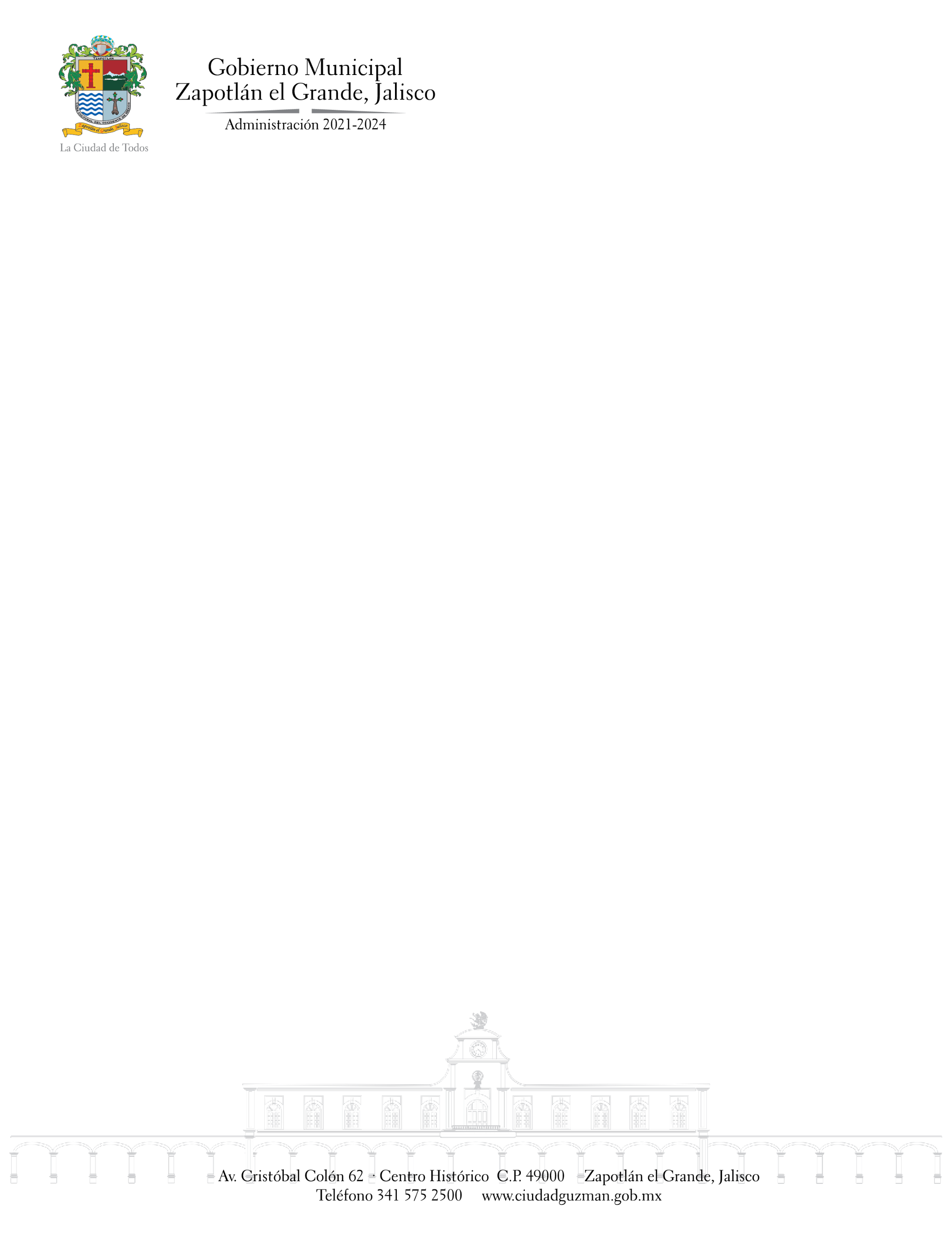 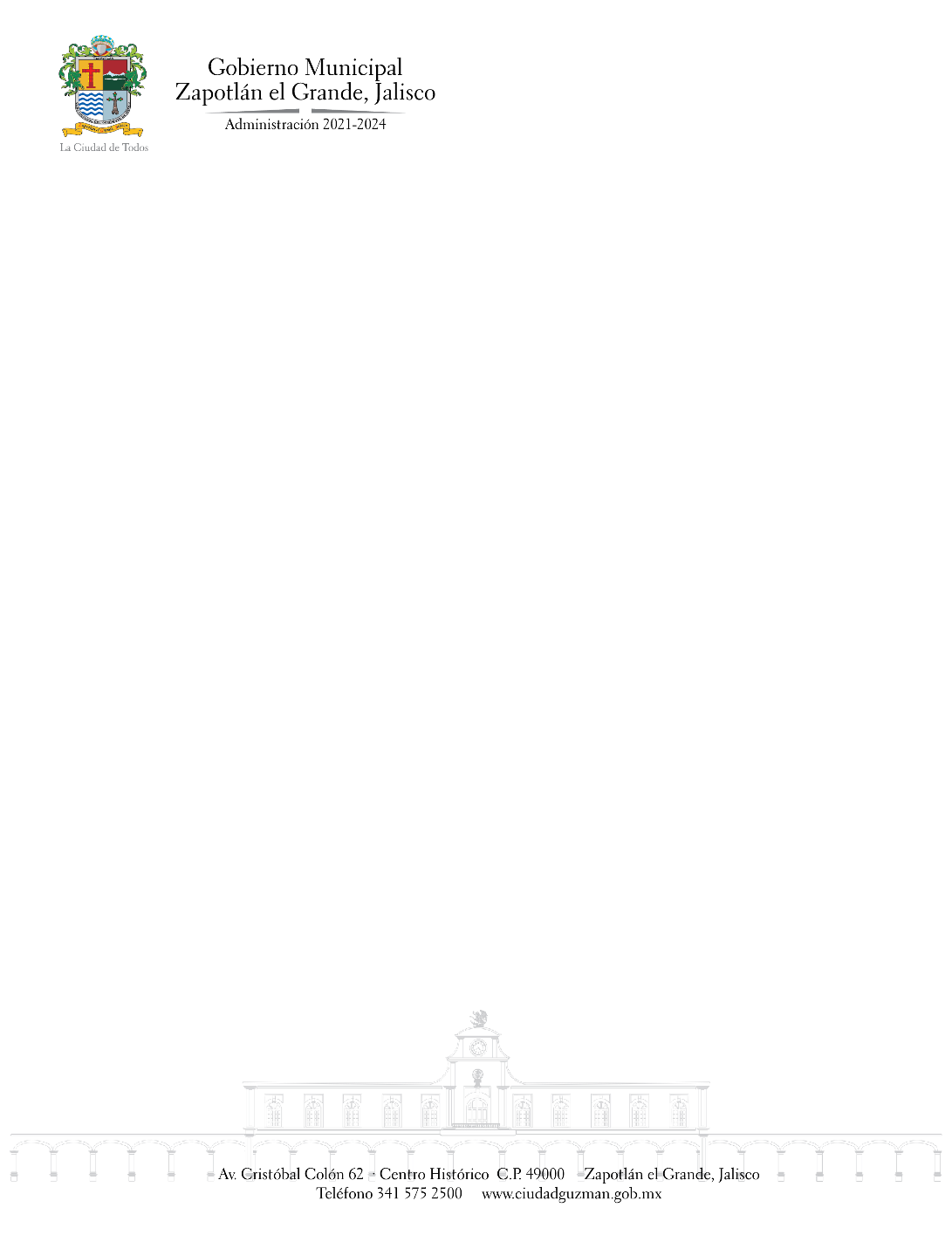 COMITÉ DE ADQUISICIONES GUBERNAMENTALES CONTRATACIÓN DE SERVICIOS, ARRENDAMIENTOS Y ENAJENACIONES, PARA EL MUNICIPIO DE ZAPOTLÁN EL GRANDE BASESLICITACIÓN PÚBLICA MUNICIPAL GMZGDP-01/2021“ADQUISICIÓN DE UNIFORMES ESCOLARES PARA PREESCOLAR, PRIMARIA Y SECUNDARIA 2DA. ETAPA”De conformidad con lo previsto en los Artículos 134 de la Constitución Política de los Estados Unidos Mexicanos y lo previsto en los Artículos1, numeral 4, Articulo 23,  Articulo  47 numeral 1, Articulo 49 numeral 3, Articulo 55 Fracción 1, Articulo 56 numeral 1, Articulo 59 numeral 1 fracciones I, II, III, IV, V, VI, VII VIII, IX, X, XI, XII, XIII, XIV, XV de la Ley de Compras Gubernamentales, Enajenación y Contratación de Servicios del Estado de Jalisco y sus Municipios, así como los Artículos 1, 14, 42, 43, 44, 45 Fracción I, numeral 1, 2, 3, Fracción II, III, IV, V, VI, VII, VIII, IX, X, XI, XII, XIII, XIV, XV, del Reglamento de Compras Gubernamentales, contratación de Servicios, Arrendamientos y Enajenaciones para el Municipio de Zapotlán el Grande, convoca a los proveedores interesados a participar en la Licitación Pública Municipal GMZGDP-01/2021 para la “ADQUISICIÓN DE UNIFORMES ESCOLARES PARA PREESCOLAR, PRIMARIA Y SECUNDARIA 2DA. ETAPA”, solicitada por la Coordinación General de Construcción de la Comunidad a través del Coordinador General, en cumplimiento a las facultades otorgadas por el “REGLAMENTO DE COMPRAS GUBERNAMENTALES, CONTRATACIÓN DE SERVICIOS, ARRENDAMIENTOS Y ENAJENACIONES PARA EL MUNICIPIO DE ZAPOTLÁN EL GRANDE” a efecto de normar el desarrollo la licitación  antes señalada, se emiten las siguientes:BASESPara lós fines de estas bases, se entenderá por:INDICEBASES DE LA LICITACIÓNSECCION I		INFORMACION GENERALSECCION II		REQUISITOS DE LA LICITACIÓN ANEXO 1		Especificaciones Técnicas SolicitadasANEXO 2		Propuesta Técnica.ANEXO 3		Documentos de acreditación ANEXO 4		Programa de entregaANEXO 5		Manifestación de FacultadesANEXO 6		Manifiesto Artículo 52 de la Ley de Compras             Gubernamentales, Enajenación y Contratación de Servicios del Estado de Jalisco y sus Municipios y Artículo 5 del Reglamento de Compras             Gubernamentales, Contratación de Servicios, Arrendamientos y Enajenaciones para el Municipio de Zapotlán el Grande.ANEXO 7		Declaración de IntegridadANEXO 8		Carta de GarantíaANEXO 9		Formato de propuesta económica.ANEXO 10		Comprobante de Opinión de cumplimiento de obligaciones Fiscales en sentido positivo (32-D) con fecha vigente del mes en curso.ANEXO 11		Formato Cuestionario de aclaracionesSECCIÓN IINFORMACIÓN GENERAL1.1 DESCRIPCIÓN GENERAL DEL SUMINISTRO:“ADQUISICIÓN DE UNIFORMES ESCOLARES PARA PREESCOLAR, PRIMARIA Y SECUNDARIA 2DA. ETAPA”, según detalle y características técnicas especificadas en el Anexo 1 de las bases de esta licitación.1.2.	ACEPTACIÓN DE LOS TÉRMINOS DE LAS BASESLa presente licitación se administrará por las bases que se establecen en este documento y por las consultas, respuestas y aclaraciones generadas durante el proceso, entendiéndose aceptadas íntegramente por los proponentes, sin necesidad de declaración expresa, al momento de presentar su oferta.Será responsabilidad de los participantes solicitar, en el período de consultas establecido en el cronograma de licitación, toda la información necesaria para el conocimiento de las prendas y servicios de postventa requeridos por la COORDINACIÓN GENERAL DE CONSTRUCCIÓN DE LA COMUNIDAD y la correcta presentación de las ofertas.1.3.	CONDICIONES GENERALES DE LA ENTREGAa)	Condiciones:El proveedor adjudicado, en la presente licitación, deberá entregar los bienes mediante el canje de un cupón que será entregado a los padres de familia de cada alumno por medio de la Coordinación General de Construcción de la Comunidad.1.4.	LUGAR DE ENTREGALos bienes objeto de la presente licitación deberán ser entregados directamente en el domicilio del proveedor adjudicado.El licitante favorecido con la adjudicación del Contrato, estará obligado a entregar los bienes dentro del municipio de Zapotlán el Grande, Jalisco, concretamente en el lugar especificado en el párrafo anterior, quedando bajo su responsabilidad, pago de impuestos y otros gastos necesarios para la entrega de los bienes materia de la presente licitación.1.5	PLAZO DE ENTREGASDespués de emitido el fallo, el SUMINISTRO DE LOS BIENES materia de la presente licitación, deberá realizarse máximo el día 31 de enero de 2022.  1.6       FORMA DE PAGO:Una vez que el licitante adjudicado haya entregado a la Coordinación General de Construcción de la Comunidad el listado de uniformes entregados, el paquete de cupones debidamente firmados por los padres de familia y la factura correspondiente, ésta Coordinación efectuará la requisición para su trámite y pago. 1.7     GARANTÍA DE LOS BIENES:El periodo mínimo de garantía a ofrecer por los licitantes en la presente licitación, será de 3 meses contra defectos de fabricación, contado a partir de la fecha de la entrega de los bienes materia de las presentes bases a entera satisfacción de “La Convocante”.1.8         NEGOCIACIÓN DE CONDICIONES:Ninguna de las condiciones contenidas en las bases de la licitación, así como las proposiciones presentadas por los licitantes podrán ser negociadas. 1.9        PERSONAS QUE PODRÁN PARTICIPAR:Podrán participar en el presente procedimiento de licitación, las personas físicas o jurídicas  que cuenten con capacidad de respuesta inmediata, con recursos técnicos, financieros y demás que sean necesarios y que se encuentren debidamente registrados en el padrón de proveedores del H. Ayuntamiento de Zapotlán el Grande, según lo establecido en el artículo 106 del “REGLAMENTO DE COMPRAS GUBERNAMENTALES, CONTRATACIÓN DE SERVICIOS, ARRENDAMIENTOS Y ENAJENACIONES PARA EL MUNICIPIO DE ZAPOTLÁN EL GRANDE”.Deberán de abstenerse de participar en la presente licitación, las personas Físicas y Jurídicas a que se refieren Articulo 52 numeral 1 Fracciones I, II III, IV, V, VI, VII VIII, IX, X, XI, XII y XIII  De la Ley de Compras Gubernamentales, Enajenación y Contratación de Servicios del Estado de Jalisco y sus Municipios, así como el Artículo 5 Fracciones I, II, III Y IV del Reglamento de Compras Gubernamentales, Contratación de Servicios , Arrendamientos y Enajenaciones para el Municipio de Zapotlán el Grande ya que las propuestas que presenten no serán admitidas de conformidad con dicho fundamento.1.10     FORMA DE ACREDITAR LA EXISTENCIA Y PERSONALIDAD JURÍDICA DEL LICITANTE:Deberán acreditarse con la documentación requerida en la propuesta técnica, Invariablemente el licitante interesado en participar en la presente licitación, deberá presentar un escrito en el que manifieste bajo protesta de decir verdad, que cuenta con facultades suficientes para comprometerse por sí o a nombre de su representada.Será rechazada toda proposición presentada, cuando no sean firmadas por la persona facultada para ello en la última hoja del documento que las contenga, y en aquellas partes que en su caso determine el Comité de Adquisiciones.SECCIÓN IIREQUISITOS DE LA LICITACIÓN PÚBLICA MUNICIPAL GMZGDP-01/20212.-FUENTE DE LOS RECURSOS2.1 El Municipio de Zapotlán el Grande, a través del departamento de Proveeduría Municipal y del Comité de Adquisiciones Gubernamentales, Contratación de Servicios,  Arrendamientos y Enajenaciones para el Municipio de Zapotlán el Grande y con Recursos propios lleva a cabo la presente licitación, para la adquisición de “UNIFORMES ESCOLARES DE PREESCOLAR, PRIMARIA Y SECUNDARIA 2DA. ETAPA" 2.2 La contratación referente a la Licitación Pública Municipal GMZGDP-01/2021, abarcara el ejercicio fiscal 2021 y 2022, de acuerdo al Artículo 59 numeral 1 inciso X de la ley de Compras Gubernamentales, Enajenaciones y Contratación de Servicios del Estado de Jalisco y sus Municipios, y se celebrará bajo la modalidad de contrato abierto.3.-PREPARACIÓN DE LAS PROPOSICIONES3.1 El licitante sufragará todos los costos relacionados con la preparación y presentación de su proposición, y “La Convocante” no devolverá dichos costos, cualquiera que sea el resultado de la licitación.4.-DE LOS BIENES A LICITAR4.1 Con el fin de suministrar los bienes objeto de la presente licitación, los licitantes deberán participar para la adjudicación de los bienes de conformidad con las especificaciones técnicas señaladas en el Anexo 1 de las bases de la licitación.4.2 El licitante deberá presentar su propuesta por cada una de las partidas. “La Convocante” adjudicará el contrato respectivo a los licitantes que reúnan las condiciones legales, técnicas y económicas requeridas en las presentes bases y que garanticen satisfactoriamente el cumplimiento de las obligaciones respectivas, y cuyo precio ofertado sea el más bajo de entre las propuestas económicas recibidas, Articulo 59 numeral 1 Fracción XI de la ley de Compras Gubernamentales, Enajenaciones y Contratación de Servicios del Estado de Jalisco y sus Municipios.  En caso de que no se indique el precio unitario para los bienes, será causa suficiente para desechar su propuesta.4.3 Si el licitante omite alguna información requerida en los documentos de la licitación o presenta una proposición que no se ajuste a las especificaciones técnicas mínimas solicitadas, su propuesta será rechazada.5. ESPECIFICACIONES TÉCNICASDe acuerdo a los establecido en el anexo 1 de las bases de esta licitación.6.  DOCUMENTOS DE LA LICITACIÓN6.1 En las presentes bases se detallan los bienes requeridos en el anexo 1, el procedimiento de la licitación y las condiciones contractuales, así como la documentación siguiente:ANEXO 1		Especificaciones Técnicas SolicitadasANEXO 2		Propuesta Técnica.ANEXO 3		Documentos de acreditación ANEXO 4		Programa de entregaANEXO 5		Manifestación de FacultadesANEXO 6		Manifiesto Artículo 52 de la Ley de Compras             Gubernamentales, Enajenación y Contratación de Servicios del Estado de Jalisco y sus Municipios y Artículo 5 del Reglamento de Compras             Gubernamentales, Contratación de Servicios, Arrendamientos y Enajenaciones para el Municipio de Zapotlán el Grande.ANEXO 7		Declaración de IntegridadANEXO 8		Carta de GarantíaANEXO 9		Formato de propuesta económica.ANEXO 10		Comprobante de Opinión de cumplimiento de obligaciones Fiscales en sentido positivo (32-D) con fecha vigente del mes en curso.ANEXO 11		Formato Cuestionario de aclaraciones6.2 El licitante deberá examinar minuciosamente y de manera previa a la presentación de sus proposiciones, todas y cada una de las instrucciones, formatos, condiciones y especificaciones que figuren en las presentes bases de La licitación y sus anexos. Si el licitante omite presentar cualquier tipo de información o documentación requerida en las bases de la licitación o sus anexos, su propuesta será rechazada.7. CUESTIONARIO DE ACLARACIONES7.1 “La Convocante” aclarará cualquier aspecto técnico, comercial y administrativo sobre los bienes objeto de la presente licitación, pudiendo enviar sus dudas mediante la presentación de un cuestionario DIRIGIDO A LA CONVOCANTE MUNICIPIO DE ZAPOTLÁN EL GRANDE al número (341) 5752500, Ext. 586, 413 ó a los correos electrónicos proveeduriazapotlan2124@gmail.com  o proveeduria_isa@hotmail.com  Los cuestionarios deberán ser recibidos por la convocante a más tardar el miércoles 01 de diciembre de 2021 hasta las 15:00 horas (ANEXO 11).La junta de aclaraciones se llevará a cabo a las 10:00 (diez) horas del viernes 03 de diciembre del 2021. En la sala “María Elena Larios González”, ubicada en la planta baja de Palacio Municipal, en la cual se contestarán únicamente las preguntas realizadas en el cuestionario recibido el día señalado en el párrafo anterior.  Las personas que pretendan solicitar aclaraciones a los aspectos contenidos en la convocatoria deberán presentar un escrito en el que expresen su interés en participar en la licitación, por si o en representación de un tercero, manifestando en todos los casos los datos generales del interesado y en su caso, del representante,  Artículo 63, numeral 1 Fracción II de la Ley de Compras Gubernamentales, Enajenaciones y Contratación de Servicios del Estado de Jalisco y sus Municipios.Los licitantes que no formulen cuestionamientos, se entenderá que están totalmente conformes con todo lo establecido en las presentes bases. 8. MODIFICACIONES A LAS BASES DE LA LICITACIÓN 8.1 Con fundamento en el Artículo 62, numeral 1 de la Ley de Compras Gubernamentales, Enajenaciones y Contratación de Servicios del Estado de Jalisco y sus Municipios, “La Convocante” podrá modificar las presentes bases de la  licitación; las modificaciones en ningún caso podrán consistir en la sustitución de los bienes o servicios convocados originalmente, adición de otros de distintos rubros o en variación significativa de sus características, Articulo 62 numeral 2 de la Ley de Compras Gubernamentales, Enajenaciones y Contratación de Servicios del Estado de Jalisco y sus Municipios8.2 Cualquier modificación a la convocatoria de la licitación, incluyendo las que resulten de la o las juntas de aclaraciones formará parte de la convocatoria y deberá ser considerada por los licitantes en la elaboración de su proposición. Estas modificaciones se harán del conocimiento de todos los licitantes vía correo electrónico, Articulo 62  numeral 3 de la Ley de Compras Gubernamentales, Enajenaciones y Contratación de Servicios del Estado de Jalisco y sus Municipios.9. IDIOMA DE LAS PROPOSICIONES9.1 La proposición que prepare el licitante y toda la correspondencia y documentación relacionada con la misma, deberá ser redactada en idioma español. Articulo 59 numeral 1 Fracción IV, de la Ley de Compras Gubernamentales, Enajenaciones y Contratación de Servicios del Estado de Jalisco y sus Municipios.10.  PRECIOS DE LA PROPUESTA10.1 El licitante indicará en la propuesta económica (Anexo 9) el precio unitario para cada una de las partidas y el subtotal de la suma del importe total de cada una de las partidas.10.2 Del contrato y condiciones de precios: Los precios unitarios cotizados por el licitante serán fijos durante la tramitación del presente procedimiento de la licitación, la vigencia del contrato, así como en caso de prórrogas y modificatorios al mismo, por lo que no estarán sujetos a variación. Se considerará que la propuesta presentada con cotizaciones variables de precios no se ajusta a los documentos de la licitación y en consecuencia será rechazada.11. MONEDAS EN QUE SE COTIZARÁN LAS PROPUESTAS11.1 Las propuestas de los licitantes deberán cotizarse en pesos mexicanos.12. DOCUMENTOS QUE DEMUESTREN LA CONFORMIDAD DE LOS BIENES CON LOS SOLICITADOS EN ESTAS BASES DE LA LICITACIÓN. 12.1 Conformidad con la adquisición: En referencia con la cláusula 5 Anexo 1 de estas bases de la licitación, para la propuesta técnica y económica que deberá presentar “El licitante”, tendrá presente que los bienes y las referencias que haya hecho “La Convocante” en sus especificaciones técnicas, tienen una finalidad descriptiva y no restrictiva, en el sentido de que además de los requisitos mínimos establecidos en estas bases, se podrán establecer en las ofertas, características, accesorios y especificaciones adicionales, siempre y cuando se apeguen al menos a estas bases de la licitación. 13. PERIODO DE VALIDEZ DE LA PROPOSICIÓN13.1 La proposición tendrá validez obligatoria por 30 días naturales a partir de la fecha de apertura de la misma, establecida por “La Convocante” conforme a la cláusula 17.1 La propuesta cuyo periodo de validez sea más corto que el requerido será rechazado por “La Convocante” por no ajustarse a los documentos de la licitación.13.2 En circunstancias excepcionales, “La Convocante” podrá solicitar que los licitantes extiendan el período de validez de sus proposiciones. Dicha solicitud y su aceptación por parte de los licitantes deberán constar por escrito para su validez.14 FORMATO Y FIRMA DE LAS PROPOSICIONES14.1 El licitante preparará un original de lo solicitado en el punto 6.1, debiendo de incluir documentación que compruebe la existencia legal del licitante, considerando qué, en caso de cualquier discrepancia, los originales prevalecerán sobre las copias.14.2 Toda la documentación administrativa deberá ser preparada en papel membretado del licitante. La documentación a la cual se hace referencia en los anexos deberá ser presentada en los formatos proporcionados en estas bases o similares elaborados por el licitante, respetando el orden y contenido de ellos, impresos en papel membretado, mecanografiada o escrita en tinta indeleble y debidamente firmada por el licitante en todas las páginas, excepto las que contengan material impreso no modificado.14.3 Las proposiciones no deberán contener textos entre líneas, raspaduras ni tachaduras.15. SELLADO Y MARCADO DE LAS PROPOSICIONES15.1 La proposición será colocada dentro de dos sobres, para lo cual deberá indicarse el que contenga la propuesta técnica y el de la propuesta económica, mismos que el licitante deberá cerrar de manera inviolable y marcar respectiva e individualmente.15.2 Los dos sobres: Estarán dirigidos a “La Convocante”, al MUNICIPIO DE ZAPOTLÁN EL GRANDE, Indicarán el nombre de la LICITACION PÚBLICA MUNICIPAL GMZGDP-01/2021 “ADQUISICIÓN DE UNIFORMES ESCOLARES DE PREESCOLAR, PRIMARIA Y SECUNDARIA 2DA. ETAPA”:Leyenda: “No abrir antes del 07 de diciembre del 2021”.Los sobres indicarán además: el nombre y domicilio del licitante a efecto de que sea posible devolverle la proposición sin abrir en caso de que sea declarada extemporánea.El sobre con la propuesta técnica, no deberá contener por ningún motivo información referente a precios de los bienes o servicios ofertados.15.3 Para recibir las proposiciones será indispensable que los sobres que las contengan cumplan con los requisitos indicados en la cláusula 15.2, en caso contrario “La Convocante” no tendrá responsabilidad alguna respecto de la proposición.El Licitante conformará el original de la proposición como ya se indicó, en dos propuestas, una técnica y otra económica, de la siguiente manera:SOBRE CONTENIENDO LA PROPUESTA TÉCNICAUn sobre en el que se integre la propuesta técnica consistente en 7 folders individuales en los que se incluya la documentación técnica establecida en la cláusula 6.1 de estas bases:ANEXO 2		Propuesta Técnica.ANEXO 3		Documentos de acreditación ANEXO 4		Programa de entregaANEXO 5		Manifestación de FacultadesANEXO 6		Manifiesto Artículo 52 de la Ley de Compras             Gubernamentales, Enajenación y Contratación de Servicios del Estado de Jalisco y sus Municipios y Artículo 5 del Reglamento de Compras             Gubernamentales, Contratación de Servicios, Arrendamientos y Enajenaciones para el Municipio de Zapotlán el Grande.ANEXO 7		Declaración de IntegridadANEXO 8		Carta de GarantíaSOBRE CONTENIENDO LA PROPUESTA ECONÓMICAUn sobre en el que se integre la propuesta económica consistente en 2 folders individuales en los que se incluya la documentación de la propuesta económica establecida en la cláusula 6.1 de estas bases:ANEXO 9		Formato de propuesta económica.ANEXO 10		Comprobante de Opinión de cumplimiento de obligaciones Fiscales en sentido positivo (32-D) con fecha vigente del mes en curso.16. LUGAR Y PLAZO PARA LA PRESENTACIÓN DE PROPOSICIONES16.1 Las proposiciones deberán ser recibidas por “La Convocante” en el Departamento de Proveeduría, ubicado en la Planta Baja del Edificio del Palacio Municipal, en Av. Cristóbal Colón No. 62, colonia Centro, en Ciudad Guzmán, Jalisco, México, hasta las 10:00 (diez) horas del martes 07 de diciembre del 2021. 16.2 Los licitantes deberán entregar en conjunto con los sobres de las proposiciones una muestra física de cada uno de los diseños de las prendas elaborados con las telas que cumplan las características técnicas que correspondan a las especificaciones establecidas en las Partidas del Numeral 5 de estas Bases (Anexo 1).Sólo se recibirán y consideraran las proposiciones que se hayan recibido con anterioridad a la fecha y hora señalada en el numeral 16.1, No se aceptarán propuestas después de la hora señalada o de personas que no se hubiesen registrado en tiempo, sin embargo, si así ocurriese por error, las proposiciones que reciba “La Convocante” en esta situación, serán devueltas al licitante sin abrir.17. MODIFICACIÓN Y RETIRO DE PROPOSICIONES17.1 Las proposiciones no podrán ser modificadas una vez vencido el plazo para el inicio del ACTO PÚBLICO de presentación de proposiciones y apertura de propuestas técnicas.17.2 No se podrán retirar proposiciones entre el vencimiento del plazo para la presentación de las proposiciones y la expiración del período de vigencia especificado por el licitante en el Formato de Propuesta Económica.18. REGISTRO Y APERTURA DE PROPOSICIONES18.1 Los participantes deberán entregar sus proposiciones en sobres cerrados en forma inviolable a más tardar el martes 07 de diciembre del 2021 hasta las 10:00 (diez) horas, en el Departamento de Proveeduría ubicado en la Planta Baja del Edificio del Palacio Municipal, en Av. Cristóbal Colón No.62, Zona Centro, en Ciudad Guzmán, Jalisco, México. Asimismo las proposiciones que se presenten a través del servicio postal o de mensajería, podrán participar en el proceso de la licitación, siempre que éstas sean recibidas por la convocante en tiempo y forma, en cuyo caso deberán permanecer desde ese momento y hasta el momento de su presentación en dicho acto en custodia del Coordinador de Proveeduría Municipal, no obstante lo anterior, en caso de no cumplir con los términos y condiciones para la presentación de las proposiciones, estas no serán recibidas por “La Convocante” para su revisión. Cuando los licitantes opten por utilizar algunos de estos medios para enviar proposiciones no los limita a que asistan a los diferentes actos derivados de la licitación.  18.2 De entre los licitantes que hayan asistido, estos elegirán a cuando menos uno, que en forma conjunta con al menos un integrante del comité designado por sí mismo, rubricarán las partes de las proposiciones que previamente hayan determinado la convocante en la convocatoria a la licitación, las que para estos efectos constaran documentalmente.  Articulo 65 numeral 1 Fracción II de la ley de Compras Gubernamentales, Enajenaciones y Contratación de Servicios del Estado de Jalisco y sus Municipios.  18.3. “La Convocante” iniciará el acto de Apertura de proposiciones en ACTO PÚBLICO a las 10:15 horas del martes 07 de diciembre del 2021 en Sala “María Elena Larios González” ubicada en el interior de la Planta Baja en el Edificio del Palacio Municipal, en Av. Cristóbal Colón No.62, Zona Centro, en Ciudad Guzmán, Jalisco, México. En el acto mencionado estará presente el responsable del procedimiento y el representante del Órgano de Control Interno del Municipio quien verificara con sello de la dependencia y firma de su representante la inviolabilidad de los sobres, de acuerdo a lo establecido en el Artículo 45 Fracción VII del Reglamento de compras gubernamentales, contratación de servicios, arrendamientos y enajenaciones, para el Municipio de Zapotlán el Grande.18.4. Asimismo, en el acto de Apertura de Propuestas, una vez terminada la evaluación de la propuesta técnica en términos cuantitativos, se dará la declaración de aceptación o rechazo de las mismas, anunciándose la denominación de los lactantes que hubiesen cumplido con los términos establecidos para dicha propuesta y la denominación de aquellos que no, aclarando los puntos por los que se les hubiera considerado no cumpliendo, a efecto de proceder a la Apertura de Propuestas Económicas.18.5 Se procederá a la apertura de las propuestas económicas de los licitantes cuyas propuestas técnicas no hubieren sido rechazadas en términos cuantitativos, y se dará lectura en voz alta al importe de las propuestas económicas que contengan los documentos y cubran los requisitos exigidos bajo pena de ser rechazada en caso de omitir alguno. La documentación de la propuesta económica quedará en custodia de “La Convocante” para que sea analizada en forma detallada en la Etapa de Evaluación de propuestas. 18.6. La convocante levantará el acta correspondiente que servirá de constancia de la celebración del acto de presentación y apertura de las proposiciones, en la que se harán constar el importe de cada una de ellas, se señalará el lugar, fecha y hora en que se dará a conocer el fallo de la licitación, fecha que deberá quedar comprendida dentro de los veinte días naturales siguientes a la establecida para  este acto y podrá diferirse, siempre que un nuevo plazo fijado no exceda de veinte días naturales contados a partir del plazo establecido originalmente.  18.7 “La Convocante” iniciará el acto público para que los Integrantes Del Comité De Adquisiciones Gubernamentales, Contratación De Servicios, Arrendamientos Y Enajenaciones, Para El Municipio De Zapotlán El Grande sesionen y emitan el DICTAMEN Y FALLO DE ADJUDICACIÓN a las 12:00 horas del día viernes 10 de diciembre del 2021 en Sala “María Elena Larios” ubicada en el interior del Edificio del Palacio Municipal, en Av. Cristóbal Colón No.62, Zona Centro, en Ciudad Guzmán, Municipio de Zapotlán el Grande  Jalisco, México. 18.8 En el fallo de la licitación, se plasmará el importe de las propuestas económicas derivado de la evaluación detallada de las mismas.18.9 La Convocante proporcionará por escrito a los licitantes, la información acerca de las razones por las cuales su propuesta, en su caso, no fue elegida; así mismo, se levantará el acta del fallo de la licitación, que firmarán los miembros del Comité de Adquisiciones presentes, a quienes se entregará copia de la misma. 19. EVALUACIÓN PRELIMINAR19.1 “La Convocante” una vez recibidas las proposiciones en sobres cerrados, procederá a la apertura de las propuestas técnicas revisando para tal efecto que la documentación de los sobres sea entregada de conformidad con el punto 6.1 y 15.3 de las presentes bases, en el sentido de que la evaluación será para efecto de revisar que en la propuesta técnica no se omitan ninguno de los documentos solicitados en las bases y se encuentre la información solicitada.19.2 “La Convocante”, una vez que realice la evaluación preliminar de las propuestas técnicas de los licitante, procederá a desechar las propuestas técnicas que no hayan cumplido con lo solicitado. Asimismo, aceptará para su evaluación detallada, aquellas propuestas que cumplieron de acuerdo al punto 15.3 de estas bases.19.3 Los errores aritméticos serán rectificados de la siguiente manera: si existiere una discrepancia entre el precio unitario y el precio total que resulte de multiplicar el precio unitario por las cantidades correspondientes, prevalecerá el precio unitario y el precio total será corregido. Si existiere una discrepancia entre palabras y cifras, prevalecerá el monto expresado en palabras. Si el licitante no aceptare la corrección, su propuesta será rechazada.20. DESCALIFICACION A UN LICITANTE20.1 En la evaluación de las propuestas se descalificará a los licitantes que incurran en alguna de las siguientes irregularidades: falta de cumplimiento de alguno de los requisitos establecidos en las bases de la licitación; si se comprueba que el licitante hubiere acordado con otro u otros elevar los precios de los bienes o servicios de la licitación, o cualquier otro acuerdo que tenga como fin obtener una ventaja sobre los demás licitantes.21. EVALUACION Y COMPARACIÓN DE LAS PROPUESTAS21.1 Posterior al acto de Apertura y Evaluación Preliminar de Propuestas, y una vez que “La Convocante” haya determinado que las propuestas se ajustan cuantitativamente a los documentos de la  licitación, procederá a su evaluación y comparación detallada y solamente calificarán aquellas propuestas que cumplan con los requisitos solicitados. Si derivado de la Evaluación detallada, se obtuviese que no se cumpla en forma con los requisitos descritos en la convocatoria, se determinará en el dictamen su rechazo dando a conocer las razones y fundamentos que justifiquen tal circunstancia.21.2 En la evaluación de las proposiciones presentadas, se tomará en cuenta las mejores condiciones de precio, calidad, garantía, plazo de entrega y financiamiento.21.3 Las decisiones en el Comité se adoptarán por mayoría de votos y en caso de empate, el Presidente del Comité de Adquisiciones, tendrá voto de calidad. Deberá hacerse constar en el acta respectiva la votación correspondiente. Articulo 29 numeral 1. De la ley de Compras Gubernamentales, Enajenaciones y Contratación de Servicios del Estado de Jalisco y sus Municipios.  SECCIÓN IIIADJUDICACIÓN DEL CONTRATO22. CRITERIOS DE ADJUDICACIÓN22.1 El criterio uniforme de adjudicación, será en apego estricto a las presentes bases de la licitación, de la Ley y del Reglamento; se aclara que cualquier valor agregado a dichos bienes no serán susceptibles de evaluación.22.2 Para efecto de adjudicar la presente licitación, se tomará en cuenta el precio total, incluido el Impuesto al Valor Agregado trasladado en la oferta del licitante. 22.3 Una vez hecha la evaluación de las proposiciones, el contrato se adjudicará de entre los licitantes, a aquel cuya propuesta resulte solvente porque reúne, conforme a los criterios señalados en las presentes bases de la licitación, las condiciones legales, técnicas y económicas requeridas por la convocante, y garantice satisfactoriamente el cumplimiento de las obligaciones respectivas.23. DERECHO DE LA CONVOCANTE DE MODIFICAR LAS CANTIDADES AL MOMENTO DE LA ADJUDICACIÓN23.1 “La Convocante” con independencia de lo dispuesto por la Ley, las unidades centralizadas de compra, dentro del presupuesto aprobado y disponible del área requirente y bajo responsabilidad de esta última por razones fundadas y explicitas podrán acordar el incremento del monto del contrato o de la cantidad de bienes arrendamientos o servicios solicitados mediante modificaciones a sus contratos vigentes, siempre que las modificaciones no rebasen en conjunto el 20% (veinte) por ciento del monto total del contrato y el precio unitario de los bienes, arrendamientos y servicios sea igual al pactado originalmente. De Igual manera podrán modificarse los plazos de cumplimiento siempre y cuando con ello no se afecte la Administración Pública y las causas que originen la modificación, se encuentre plenamente justificada, Articulo 80 numeral 1. De la ley de Compras Gubernamentales, Enajenaciones y Contratación de Servicios del Estado de Jalisco y sus Municipios.  24. DERECHO DE LA CONVOCANTE DE ACEPTAR CUALQUIER PROPUESTA Y RECHAZAR CUALQUIER PROPUESTA O TODAS ELLAS, ASÍ COMO DETERMINADAS PARTIDAS. 24.1 “La Convocante” por causas justificadas, se reserva el derecho de aceptar o rechazar cualquier propuesta, que afecte directamente la solvencia de las proposiciones o que rebasen la suficiencia presupuestal del ente público correspondiente a los bienes a adquirir; así mismo cuando se compruebe que algún licitante ha acordado con otro  u otros elevar el costo de los trabajos o bienes a obtener un beneficio sobre los demás licitantes;  sin que por ello incurra en responsabilidad alguna respecto de los licitantes afectados por esta determinación. Articulo 59 numeral 1, Fracción XIV de la ley de Compras Gubernamentales, Enajenaciones y Contratación de Servicios del Estado de Jalisco y sus Municipios. 24.2 Se desechará una proposición cuando no cumpla con los requisitos señalados en la convocatoria, y para el caso de que determinadas partidas de la proposición presentada no cumplan con dichos requisitos, ésta se desechará de forma parcial únicamente por lo que ve en las partidas en que se incumpla invariablemente, en el fallo deberán exponerse y fundarse las razones que motivan la determinación que se tome, Articulo 69 numeral 2 de la ley de Compras Gubernamentales, Enajenaciones y Contratación de Servicios del Estado de Jalisco y sus Municipios.  25. FALLO DE LA ADJUDICACIÓN25.1 Se dará a conocer el fallo de la licitación, levantándose el acta respectiva que firmará el representante de la unidad centralizada de compras y los miembros del Comité De Adquisiciones Gubernamentales, Contratación De Servicios, Arrendamientos Y Enajenaciones, Para El Municipio De Zapotlán El Grande que hayan asistido. “La Convocante” dará a conocer el resultado de la licitación después de emitido el fallo correspondiente a través de la página web del municipio http://www.ciudadguzman.gob.mx25.2 Antes de la expiración del periodo de vigencia de la propuesta, y con sustento en el acta de fallo mencionada en el párrafo anterior, “La Convocante” notificará al licitante seleccionado por escrito, mediante correo electrónico, que su propuesta ha sido aceptada para la adjudicación del contrato respectivo.26. MOTIVOS PARA DECLARAR DESIERTA O CANCELAR LA LICITACIÓN26.1 El comité procederá a declarar desierta la licitación o determinados productos   cuando las propuestas presentadas no reúnan los requisitos de las bases de la licitación o sus precios de los bienes, arrendamientos y servicios ofertados no resulten aceptables. Cuando se declare desierta una licitación o alguna partida y persista la necesidad de contratar con el carácter y requisitos solicitados en la primera licitación, el ente podrá emitir una segunda convocatoria, o bien optar por la adjudicación directa. Cuando los requisitos o el carácter sean modificados con respecto a la primera convocatoria, se deberá convocar a un nuevo procedimiento. Se podrá cancelar una licitación o determinadas partidas de ésta, cuando se extinga la necesidad de adquirir los bienes o servicios correspondientes, o cuando se detecte que de continuar con el procedimiento, puedan ocasionarse daños o perjuicios a la Convocante, al Área Requirente y/o terceros. El uso de la figura de cancelación será responsabilidad de quien la solicita, podrá llevarse a cabo hasta antes de la firma del contrato, y sus efectos serán que no se adquieran los bienes o servicios correspondientes, de acuerdo con el articulo 71 numerales 1, 2 y 3 de la Ley de Compras Gubernamentales, Enajenaciones y Contratación de Servicios del Estado de Jalisco y sus Municipios.  27. DEL CONTRATO27.1 “La Convocante” pondrá a disposición del licitante ganador el contrato respectivo para su firma, dentro de los 15 (quince) días hábiles posteriores a la notificación del fallo en departamento de Proveeduría ubicada en la Planta Baja del Edificio del Palacio Municipal, en Av. Cristóbal Colón No.62, Zona Centro, en Ciudad Guzmán, Jalisco, México.27.2 El licitante adjudicado deberá presentar fianza por el 10% para la garantía de cumplimiento, fianza por el monto total del anticipo de así requerirlo, así como la fianza de garantía de los bienes o prestación de servicios mediante póliza que expida por la compañía autorizada con domicilio en el estado de Jalisco, tratándose de proveedores domiciliados en dicha entidad Federativa. Cuando estos tengan su domicilio fuera del estado de Jalisco, deberán exhibir la garantía con la aceptación de la afianzadora que la expida, de someterse a la competencia de los juzgados del fuero común o federal con jurisdicción en la ciudad deGuadalajara, Jalisco; estas serán expedidas a favor del Municipio de Zapotlán el Grande, Jalisco y quedará sujeta a las condiciones siguientes:Garantizará el exacto cumplimiento de todas las cláusulas del presente contrato y responderá de los defectos o vicios ocultos del mismo. Se hará efectiva hasta por la cantidad necesaria para responder de los daños y perjuicios causados.Estará vigente hasta que el suministro haya sido recibido en su totalidad y a satisfacción por “La Convocante” y durante el lapso de 1 (un) año siguiente a su recepción, para responder de los defectos de elaboración y cualquier responsabilidad que resulte a cargo del licitante.En caso de prórroga de la vigencia del presente contrato, se entenderá que la fianza respectiva quedará automáticamente prorrogada en concordancia con lo anterior, si la misma resulta por causa imputable al licitante.Para que sea cancelada la fianza antes de que concluya su plazo preestablecido será requisito indispensable la autorización de conformidad por escrito de “La Convocante”.La fianza estará vigente durante la substanciación de todos los recursos o ejercicio de las acciones legales que se interpongan, y hasta que se dicte resolución definitiva por autoridad o tribunal competente. Que la afianzadora acepte expresamente en someterse a los procedimientos de ejecución prevista en la Ley Federal de Instituciones de Fianzas, para la efectividad de las fianzas.De acuerdo al artículo 81 de la Ley de Compras Gubernamentales, Enajenaciones y Contratación de Servicios del Estado de Jalisco y sus Municipios.  28. PENAS CONVENCIONALES28.1 Las penas convencionales a cargo del proveedor por incumplimiento en los pedidos oContratos, podrán fluctuar entre el 3% y el 10% del precio pactado, dependiendo del bien o servicio objeto del contrato, las citadas penas podrán pactarse por incumplimientos en los tiempos convenidos, número de bienes entregados, o por la posible afectación total o parcial de lo contractualmente establecido, de acuerdo al artículo 101 del Reglamento de Compras Gubernamentales, contratación de Servicios, Arrendamientos y Enajenaciones para el Municipio de Zapotlán el Grande.29. DE LAS INCONFORMIDADES29.1 Los licitantes podrán interponer el recurso de revisión previsto en el artículo 133 de la Ley de Procedimientos Administrativos del Estado de Jalisco, ante el H. Ayuntamiento de Zapotlán el Grande, Jalisco, a través del Órgano Interno de Control,  en contra de los actos o resoluciones que se emitan dentro del proceso de adquisición , que estimen antijurídicos, infundados o faltos de motivación, dentro de los 20 días hábiles contados a partir del día siguiente de su notificación o del que tengan conocimiento del acto o resolución de que se trate.Ley  Ley de Compras Gubernamentales, Enajenación y Contratación de Servicios del Estado de Jalisco y sus MunicipiosReglamentoReglamento de Compras Gubernamentales, Contratación de Servicios, Arrendamientos y Enajenaciones para el Municipio de Zapotlán el Grande.Convocante     Dirección de ProveeduríaComité           Comité de Adquisiciones Gubernamentales, Contratación de Servicios, Arrendamientos y Enajenaciones, para el Municipio de Zapotlán el Grande.DirecciónHacienda Municipal PadrónPadrón de Proveedores de Bienes y Servicios DomicilioCalle Colón No. 62, colonia Centro C.P. 49000 en Ciudad Guzmán  Municipio de Zapotlán el Grande, Jalisco. PropuestaLa propuesta técnica y económica que presenten los participantesLicitante   Persona Física o Jurídica que presenta propuesta en el proceso de adquisiciónDependencia SolicitanteCoordinación General de Construcción de ComunidadI.V.A.Impuesto al Valor AgregadoFECHA DE PUBLICACIÓN DE LAS BASESFECHA DE PUBLICACIÓN DE LAS BASESFECHA DE PUBLICACIÓN DE LAS BASES26 DE NOVIEMBRE DE 2021FECHA Y HORA ENTREGA DE BASES Y ANEXOS.FECHA Y HORA ENTREGA DE BASES Y ANEXOS.FECHA Y HORA ENTREGA DE BASES Y ANEXOS.30 DE NOVIEMBRE DE 2021Hasta las 15:00 horas en oficinas de proveeduríaFECHA Y HORA LÍMITE DE ENTREGA O ENVÍO DE ESCRITO EN EL QUE EXPRESEN LOS PROVEEDORES SU INTERÉS EN PARTICIPAR EN LA LICITACIÓNFECHA Y HORA LÍMITE DE ENTREGA O ENVÍO DE ESCRITO EN EL QUE EXPRESEN LOS PROVEEDORES SU INTERÉS EN PARTICIPAR EN LA LICITACIÓNFECHA Y HORA LÍMITE DE ENTREGA O ENVÍO DE ESCRITO EN EL QUE EXPRESEN LOS PROVEEDORES SU INTERÉS EN PARTICIPAR EN LA LICITACIÓN30 DE NOVIEMBRE DE 2021Hasta las 15:00 horasFECHA Y HORA LÍMITE DE ENTREGA O ENVÍO DE CUESTIONARIO DE ACLARACIONESFECHA Y HORA LÍMITE DE ENTREGA O ENVÍO DE CUESTIONARIO DE ACLARACIONESFECHA Y HORA LÍMITE DE ENTREGA O ENVÍO DE CUESTIONARIO DE ACLARACIONES01 DE DICIEMBRE DE 2021Hasta las 15:00 horasFECHA Y HORA DE LA JUNTA DE ACLARACIONESFECHA Y HORA DE LA JUNTA DE ACLARACIONESFECHA Y HORA DE LA JUNTA DE ACLARACIONES03 DE DICIEMBRE DE 2021A las 10:00 horas en la Sala “María Elena Larios González”FECHA Y HORA LÍMITE PARA ENTREGA DE PROPUESTASFECHA Y HORA LÍMITE PARA ENTREGA DE PROPUESTASFECHA Y HORA LÍMITE PARA ENTREGA DE PROPUESTAS07 DE DICIEMBRE DE 2021A las 10:00 horas en oficinas de proveeduríaAPERTURA DE PROPUESTASAPERTURA DE PROPUESTASAPERTURA DE PROPUESTAS07 DE DICIEMBRE DE 2021A las 10:15 horas en la Sala “María Elena Larios González” RESOLUCIÓN Y EMISIÓN DE FALLORESOLUCIÓN Y EMISIÓN DE FALLORESOLUCIÓN Y EMISIÓN DE FALLO10 DE DICIEMBRE DE 2021A las 12:00 horasen la Sala “María Elena Larios González”PARTIDANÚMEROARTÍCULOARTÍCULO1De 01 a 1559UNIFORMES ESCOLARES PARA PREESCOLARUNIFORMES ESCOLARES PARA PREESCOLAR2De 01 a 2914UNIFORMES ESCOLARES PARA PRIMARIAUNIFORMES ESCOLARES PARA PRIMARIA3De 01 a 2317UNIFORMES ESCOLARES PARA SECUNDARIAUNIFORMES ESCOLARES PARA SECUNDARIA